ПОЛОЖЕНИЕ
о работе консультативного пункта МАДОУ ЦРР детского сада № 4, ст. Павловская1. ОБЩИЕ ПОЛОЖЕНИЯ
1.1. Консультативный пункт (далее КП) образовательного учреждения в соответствии с Законом РФ «Об образовании», ориентируясь на гуманизацию процесса воспитания и обучения в интересах человека, общества, государства, реализуя принципы государственной политики в области образования, обеспечивает помощь семьям, не имеющим возможность посещать дошкольные учреждения, и семьям воспитанников, посещающих другие муниципальные дошкольные образовательные учреждения станицы, которые не имеют в штатном расписании педагога-психолога и учителя - логопеда.1.2. Работа КП осуществляется по Основной общеобразовательной программе дошкольного образования муниципального автономногодошкольного образовательного учреждения Центра развития ребенка детский сад № 4, станицы Павловской1.3. Непосредственную работу с семьей осуществляют специалисты консультативного пункта МАДОУ ЦРР детский сад № 4 (учитель-логопед, педагог-психолог, заместитель директора и другие работники по запросу родителей).2. ЦЕЛИ И ЗАДАЧИ КП
2.1. Целью КП является предоставление муниципальной услуги по оказанию консультативной и методической помощи семьям, не имеющим возможность посещать ДОУ, по вопросам воспитания, обучения и развития детей.
2.2. Основные задачи КП:2.2.1. Оказание всесторонней помощи родителям (законным представителям) детей 2-7 лет, не посещающих образовательные учреждения, в обеспечении равных стартовых возможностей при поступлении в школу; обеспечение единства и преемственности семейного и общественного воспитания.
2.2.2. Оказание психолого-педагогической помощи родителям (законным представителям) детей, не посещающих дошкольные учреждения, и семьям воспитанников, посещающих другие муниципальные дошкольные образовательные учреждения станицы, которые не имеют в штатном расписании педагога-психолога, учителя-логопеда. 2.2.3. Поддержка всестороннего развития личности детей, не посещающих детские образовательные учреждения.2.2.4. Оказание консультативной помощи родителям (законным представителям) по различным вопросам воспитания, обучения и развития ребенка дошкольного возраста.2.2.5. Оказание содействия в социализации детей дошкольного возраста, не посещающих образовательные учреждения.2.2.6. Проведение комплексной профилактики различных отклонений в физическом, психическом и социальном развитии детей дошкольного возраста, не посещающих образовательные учреждения.
2.2.7. Обеспечение взаимодействия между государственным образовательным учреждением, реализующим общеобразовательную программу дошкольного образования, и другими организациями социальной и медицинской поддержки детей и родителей (законных представителей).3. СОДЕРЖАНИЕ ДЕЯТЕЛЬНОСТИ КП
3.1. Организация психолого-педагогической помощи родителям (законным представителям) в КП строится на основе интеграции деятельности специалистов МАДОУ: воспитателя, педагога-психолога, учителя-логопеда, заместителя директора и других специалистов.
3.2. Консультирование родителей (законных представителей) может проводиться одним или несколькими специалистами одновременно.
3.3. Количество специалистов, привлеченных к работе в КП, определяется штатным расписанием МАДОУ.3.4. Работа с родителями (законными представителями) детей, не посещающих ДОУ,  в КП проводится в различных формах: подгрупповых и индивидуальных.
3.5. Работа по созданию клиентской базы, на основании взаимодействия консультативного пункта с комиссиями по комплектованию.
3.6. Проведение комплексного обследования (консультирование) детей в возрасте от 2-х до 7 лет по запросам родителей (законных представителей).
3.7. Проведение семинаров для родителей (законных представителей) по повышению грамотности в вопросах образования и расширения представлений в сфере педагогических и специальных знаний.4. ОРГАНИЗАЦИЯ ДЕЯТЕЛЬНОСТИ КП
4.1. КП открывается на базе МБДОУ приказом заведующего МАДОУ при наличии необходимых санитарно-гигиенических, противоэпидемиологических условий, соблюдении правил пожарной безопасности, кадрового обеспечения, необходимых программно-методических материалов.4.2. Общее руководство работой КП возлагается на заведующего МАДОУ.
4.3. Управление и руководство организацией деятельности КП осуществляется в соответствии с настоящим положением и Уставом МАДОУ.
4.4. КП работает согласно графику, утвержденному приказом заведующего МАДОУ.
4.5. Заместитель заведующей  по научной работе МАДОУ организует работу консультативного пункта, в том числе:- обеспечивает работу специалистов КП  в соответствии с графиком работы;
- изучает запрос семей, не посещающих ДОУ на услуги, предоставляемые КП;
- разрабатывает годовой план работы КП и контролирует его исполнение;
- определяет функциональные обязанности специалистов КП;- осуществляет учет работы специалистов КП.4.6. Непосредственную работу с семьей осуществляют специалисты КП МАДОУ (учитель-логопед, педагог-психолог, заместитель директора в соответствии с штатным расписанием).4.7. Режим работы специалистов КП определяется директором самостоятельно, исходя из режима работы МАДОУ.5. ДОКУМЕНТАЦИЯ КОНСУЛЬТАТИВНОГО ПУНКТА
5.1. В КП ведется следующая документация, которую заполняют все специалисты, ответственные за проведение консультаций:
- основная информация о КП;- специалисты  КП;- план работы КП;- журнал регистрации звонков и обращений родителей (законных представителей), посещающих Консультативный пункт психолого-педагогической помощи семьям, не посещающим ДОУ;- методическое обеспечение КП;- должностные инструкции;- график работы КП;- отчет о работе КП.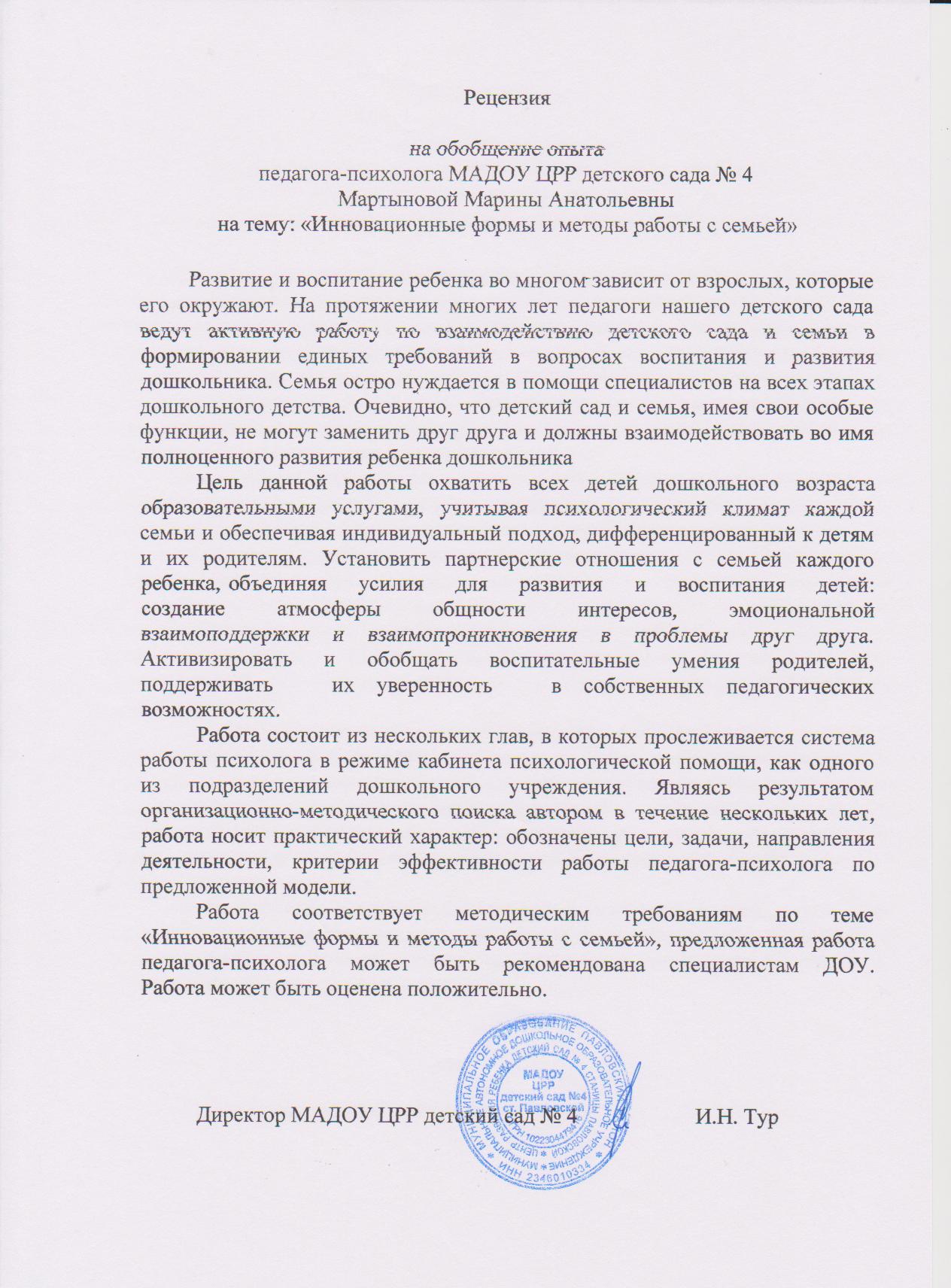 